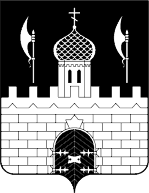 РОССИЙСКАЯ ФЕДЕРАЦИЯМОСКОВСКАЯ ОБЛАСТЬСОВЕТ ДЕПУТАТОВСЕРГИЕВО-ПОСАДСКОГО ГОРОДСКОГО ОКРУГАПОВЕСТКАПятьдесят седьмого очередного заседанияСовета депутатов Сергиево-Посадского городского округа Московской области 1-го созыва(каб.328)28 октября 2022 года									11:00Основные: О предоставлении льгот отдельным категориям налогоплательщиков по уплате земельного налога.Докладчик:  первый заместитель главы администрации Сергиево-Посадского городского округа Тостановский С.Б.Содокладчик: председатель комитета по бюджету Вохменцев А.В.Разное:О рассмотрении протеста Сергиево-Посадской городской прокуратуры от 29.09.2022 № 7-02-2022 на отдельные положения Порядка управления и распоряжения имуществом, находящимся в собственности муниципального образования «Сергиево- Посадский городской округ Московской области», утвержденного решением Совета депутатов Сергиево-Посадского городского округа МО от 19.12.2019.Докладчик: в.и.п. председателя Совета депутатов Сергиево-Посадского городского округа  Негурица К.В.Содокладчик: депутат Совета депутатов Сергиево-Посадского городского округа  Жульев В.В.О внесении изменений в структуру Контрольно-счетной палаты Сергиево-Посадского городского округа.Докладчик:  председатель Контрольно-счетной палаты Сергиево-Посадского городского округа Демин Д.С.Содокладчик: депутат Совета депутатов Сергиево-Посадского городского округа  Жульев В.В.О присвоение классного чина заместителю председателя Контрольно-счетной палаты Сергиево-Посадского городского округа Московской области Степановой Е.К.Докладчик:  председатель Контрольно-счетной палаты Сергиево-Посадского городского округа Демин Д.С.Содокладчик: депутат Совета депутатов Сергиево-Посадского городского округа  Жульев В.В.Об утверждении перечня имущества, предлагаемого к приему в собственность муниципального образования «Сергиево-Посадский городской округ Московской области».Докладчик:  заместитель главы администрации Сергиево-Посадского городского округа Мурзак О.Ю.Содокладчик: председатель комитета по бюджету Вохменцев А.В.Об утверждении Перечня  имущества, находящегося в собственности Московской области, предлагаемого к передаче в собственность муниципального образования «Сергиево-Посадский городской округ Московской области».Докладчик:  заместитель главы администрации Сергиево-Посадского городского округа Мурзак О.Ю.Содокладчик: председатель комитета по бюджету Вохменцев А.В.Об утверждении Перечня  имущества, предлагаемого к приему в собственность муниципального образования «Сергиево-Посадский городской округ Московской области».Докладчик:  заместитель главы администрации Сергиево-Посадского городского округа Мурзак О.Ю.Содокладчик: председатель комитета по бюджету Вохменцев А.В.Об утверждении Перечня  имущества, находящегося в собственности Московской области, предлагаемого к передаче в собственность муниципального образования «Сергиево-Посадский городской округ Московской области».Докладчик:  заместитель главы администрации Сергиево-Посадского городского округа Мурзак О.Ю.Содокладчик: председатель комитета по бюджету Вохменцев А.В.Об утверждении Перечня  имущества, находящегося в собственности Московской области, предлагаемого к передаче в собственность муниципального образования «Сергиево-Посадский городской округ Московской области».Докладчик:  заместитель главы администрации Сергиево-Посадского городского округа Мурзак О.Ю.Содокладчик: председатель комитета по бюджету Вохменцев А.В.Об утверждении Перечня имущества, находящегося в собственности муниципального образования «Сергиево-Посадский городской округ Московской области» и предлагаемого к передаче в собственность Российской Федерации.Докладчик:  заместитель главы администрации Сергиево-Посадского городского округа Мурзак О.Ю.Содокладчик: председатель комитета по бюджету Вохменцев А.В.О досрочном прекращении полномочий старосты деревни Чарково Сергиево-Посадского городского округа Московской области.Докладчик: в.и.п. председателя Совета депутатов Сергиево-Посадского городского округа  Негурица К.В.Содокладчик: депутат Совета депутатов Сергиево-Посадского городского округа  Антонова Е.А.О назначении старосты деревни Чарково Сергиево-Посадского городского округа Московской области.Докладчик: в.и.п. председателя Совета депутатов Сергиево-Посадского городского округа  Негурица К.В.Содокладчик: депутат Совета депутатов Сергиево-Посадского городского округа  Антонова Е.А.О награждении Почётными грамотами и Благодарственными письмами Совета депутатов Сергиево-Посадского городского округа.Докладчик: в.и.п. председателя Совета депутатов Сергиево-Посадского городского округа  Негурица К.В.Содокладчик: депутат Совета депутатов Сергиево-Посадского городского округа  Балакин С.А.«Информационные сообщения»:О ситуации с расстрелом людей и животных из пневматического оружия в районе ЖК «Гранд Парк», о мерах, предпринимаемых администрацией Сергиево-Посадского городского округа и УМВД России по Сергиево-Посадскому городскому округу по обеспечению безопасности граждан.Докладчик: депутат Совета депутатов Сергиево-Посадского городского округа  Мардасов А.И.Временно исполняющий полномочия председателя Совета депутатов Сергиево-Посадского городского округа					      К.В. Негурица